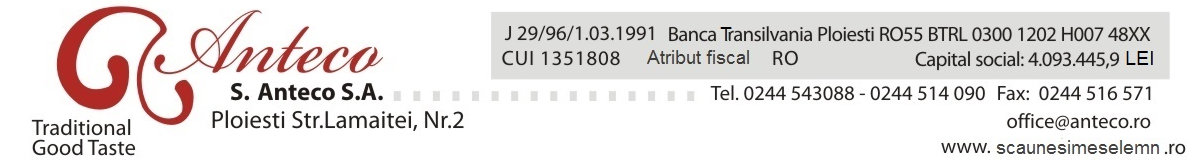                                                                                                                          4565/11.11.2014                                                                     Catre  ,                                                       Bursa de Valori Bucuresti                                         Autoritatea de Supraveghere Financiara                                 Sectorul Instrumentelor si Investitiilor FinanciareRAPORT CURENT Conform Regulamentului CNVM nr. 1/2006, modificat prin Regulamentul CNVM nr. 31/2006 Data raportului: 06.11.2014Denumirea societatii emitente: ANTECO S.A. Sediul social: municipiul Ploiesti , str. Lamiitei , nr. 2 , Judetul Prahova Numar de telefon: 0244/543088Numar de fax: 0244/516571Numar de inregistrare ORC: J29/96/01.03.1991Cod unic de inregistrare: 1351808 / ATRIBUT FISCAL RO  Capital social subscris si varsat: 4.093.445,9 leiPiata reglementata pe care se tranzactioneaza: RASDAQ , CATEGORIA III-R , PIATA PRINCIPALA  XMBS , STARE – TRANZACTIONABILA Evenimente importante de raportat a) Schimbari in controlul asupra societatii – nu este cazul b) Achizitii sau instrainari substantiale de active – nu este cazul c) Procedura falimentului – nu este cazul d) Tranzactii de tipul celor enumerate la art. 225 din Legea nr. 297/2006 – nu este cazul e) alte evenimente 	e)  ALTE EVENIMENTE : COMPLETARE CONVOCATOR A.G.O.A. SI CANDIDATURI MEMBRII CONSILIU DE ADMINISTRATIE ;	   Pana la data de  05.11.2014 persoanele care si -au depus candidatura in vederea ocuparii functiei de membru al Consiliului de Administratie al S. ANTECO S.A. Ploiesti  urmatoarele persoane : Ilisie Vasile Doru , Ilisie Mircea , Serban Marin , Botnarenco Mihai  Emi .               Informatii suplimentare se pot obtine la sediul S.  ANTECO SA sau la numarul de telefon  0244/543088, intre orele 10:00 - 16:00.            Dosarele candidatilor  pot fi consultate de catre actionari  la sediul S. ANTECO S.A. Ploiesti din str. Lamiitei , nr. 2 , Judetul Prahova . Deasemeni , pot fi solicitate , conform prevederilor Convocatorului   ,  date  referitoare la numele , prenumele , localitatea      de  domiciliu , calificarea  profesionala  a persoanelor   care au inteles sa  respecte dispozitiile legale aplicabile si au depus dosarul de candidatura in acest sens .			SOCIETATEA ANTECO S.A. PLOIESTI  